IDOSOS COM MAIS DE 80 ANOS SÃO VACINADOS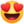 O município recebeu na sexta-feira, 26/02, mais 60 doses de vacinas contra a Covid-19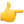 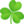 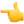 Durante o dia de hoje, 01/03/2021, estão recebendo a primeira dose da vacina os idosos faltantes da classe de 85 anos ou mais, cuja vacinação havia iniciados em 10 de fevereiro, bem como idosos com mais de 80 anos. As vacinas estão sendo realizadas na residência dos mesmos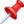 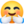 Enquanto não chegam para todas as pessoas, devemos manter todos os cuidados para evitar a propagação do vírus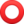 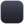 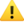 